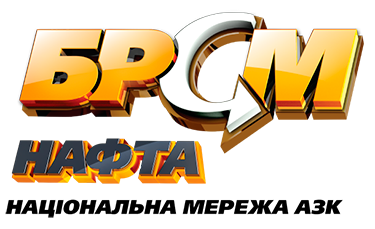 ТЕХНІЧНЕ ЗАВДАННА НА ПРОВЕДЕННЯ РОБІТ З ТЕХНІЧНОГО ДІАГНОСТУВАННЯ, ПАСПОРТИЗАЦІЮ, ГРАДУЮВАННЯ РЕЗЕРВУАРІВПровести технічне діагностування (експертне обстеження) як об'єктів підвищеної небезпеки горизонтальних сталевих наземних одностінних резервуарів призначених для зберігання нафти та нафтопродуктів з видачею експертного висновку; паспортизацію резервуарів; градуювання резервуарів геометричним методом з складанням градуювальних таблиць, за адресою: Кіровоградська обл. Голованівський р-н, станція Голованівськ, вул. Голочанська 1-Б, Голованівська нафтобаза.Технічне діагностування (експертне обстеження) горизонтальних сталевих наземних одностінних резервуарів з видачею експертного висновку.Складання паспортів на резервуари.Градуювання резервуарів геометричним методом з складанням градуювальних таблиць затверджених УкрЦСМ.Всього  22 резервуари, із них:РГС-50 – 16 шт.РГС-20 - 6 шт.Роботи провести два етапи:1-й етап: РГС-50-8 шт., РГС-20 - 5шт. (на даний час підготовлені, звільнені від продукту, зачищені).2-й етап: РГС-50-8 шт., РГС-20 - 1шт. (після звільнення від продукту).Провести технічне діагностування (експертне обстеження) як об'єктів підвищеної небезпеки вертикальних сталевих резервуарів призначених для зберігання нафти та нафтопродуктів під тиском насиченої пари не вище 93,3 кПа; паспортизацію резервуарів, за адресою: Кіровоградська обл.. Голованівський р-н, станція Голованівськ, вул. Голочанська 1-Б, Голованівська нафтобаза.Технічне діагностування (експертне обстеження) вертикальних сталевих наземних  резервуарів з видачею експертного висновку.Складання паспортів на резервуари.Всього  3 резервуари, із них:РВС-900 – 3 шт.Данні роботи рекомендовано провести з першим етапом.Додатково:Всі працівники, які будуть виконувати роботи на території нашого підприємства повинні мати копію посвідчень (протоколів) про проходження навчання з питань охорони праці (НПАОП 0.00-1.15-07 Правил охорони праці під час виконання робіт на висоті, Правила охорони праці під час роботи з інструментами і пристроями НПАОП 0.00-1.71-13, Типова інструкція з організації безпечного ведення газонебезпечних робіт. НПАОП 0.00-5.11-85, і Пожежно-Технічного Мінімуму, діюча довідка про проходження медичного огляду.Попередньо застерігаємо, якщо хтось із робітників не бути мати діючого посвідчення про проходження одного із вищевказаних навчань, довідки про проходження медогляду – він не буде допущений до виконання робіт на території нашого підприємства і ми будемо вимушені розірвати договір.Підприємство повинно мати всі необхідні дозволи від Держпраці на виконання робіт підвищеної небезпеки, а випробувальна лабораторія - дозвіл на виконання робіт з технічного огляду (обстеження) устаткування підвищеної небезпеки.Контактні особи від Замовника (ОБОВ’ЯЗКОВИЙ ЗВЯВОК): Ігор Валерійович +38(067)3205409, Анатолій Валентинович +38(067)2180735.